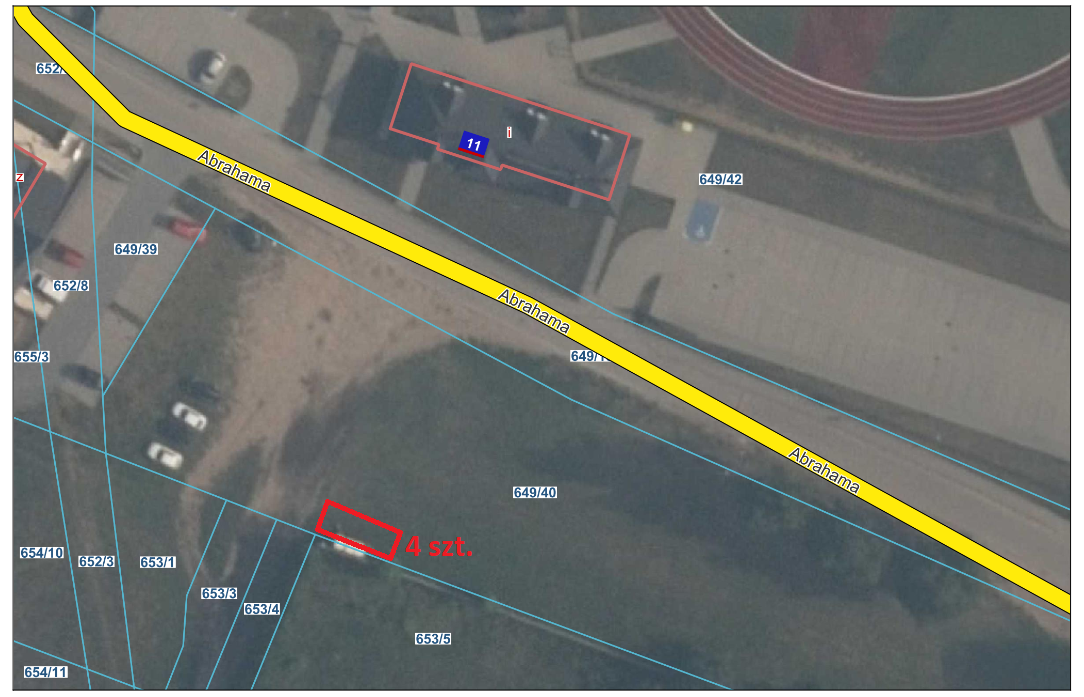   Lokalizacja pojemników na odzież używaną na działce nr 649/40, obr. Stężyca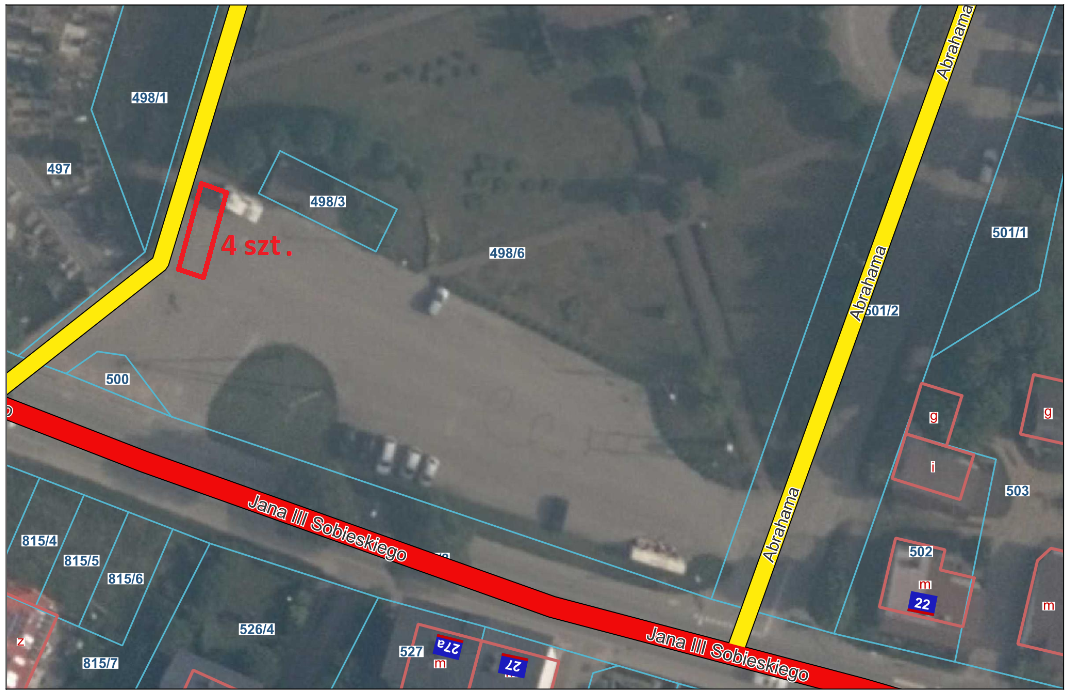 Lokalizacja pojemników na odzież używaną na działce nr 498/6, obr. Stężyca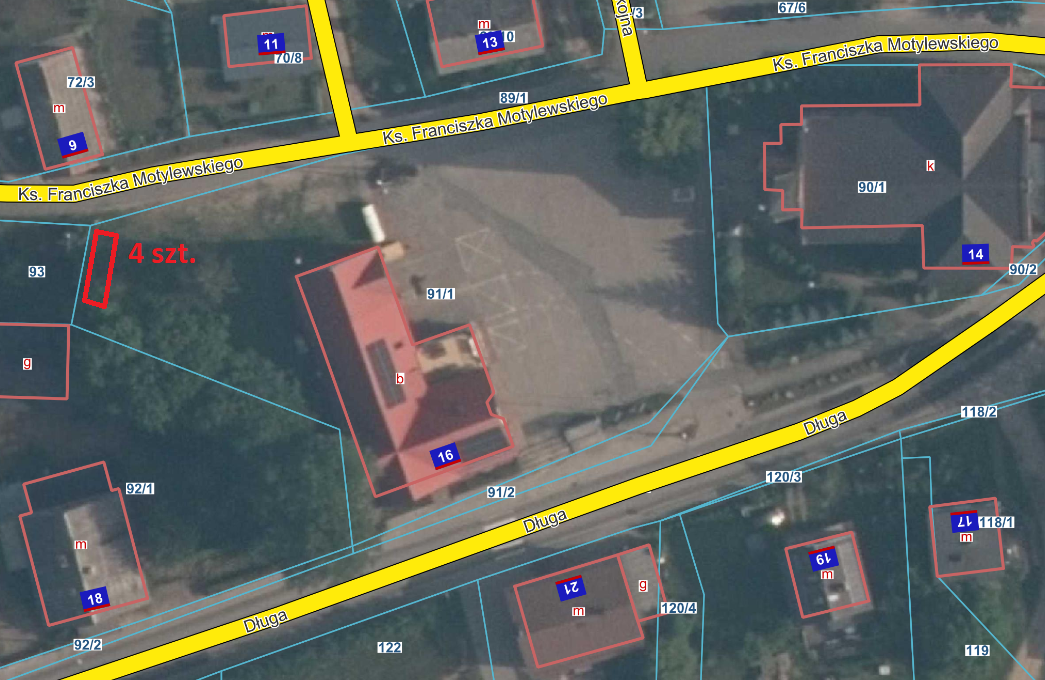 Lokalizacja pojemników na odzież używaną na działce nr 91/1, obr. Szymbark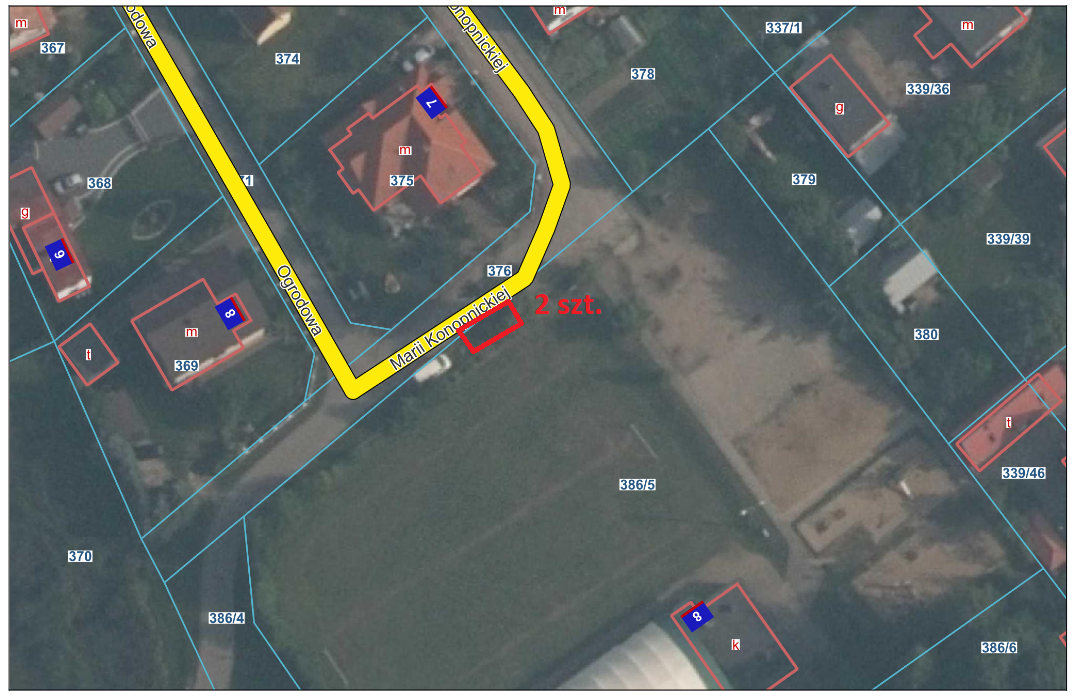 Lokalizacja pojemników na odzież używaną na działce nr 386/5, obr. Klukowa Huta